Игровая программа, посвящённая Дню матери (3 класс)Ход праздника.(Слайд 1)- Здравствуйте, дорогие друзья! Сегодня мы снова собрались  с вами нашей большой дружной семьёй. У вас, несомненно, много неотложных дел и забот. Но позабудьте о них на некоторое время и постарайтесь отдохнуть.На свете добрых слов немало,Но всех добрее и важней одно:Из двух слогов простое слово: «мама»И нет на свете слова дороже, чем оно!- Стало доброй традицией отмечать праздник  мам. Люди поздравляют своих матерей и приезжают к ним в гости, дарят подарки, устраивают в честь них праздник. Дорогие мамы мы тоже постарались, сегодня приготовили для вас семейный праздник.(Слайд 2)- Дорогие гости! Я предлагаю вашему вниманию волшебный цветок. Срывая с него лепестки, мы будем одаривать наших мам своими улыбками,  своими подарками, своим вниманием. Но прежде, чем коснуться его, нужно произнести заветные слова: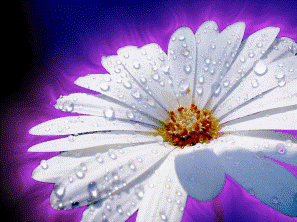 Лети, лети, лепесток,Через радость и восторг.Лишь коснёшься ты руки-Нашу маму одари!- А теперь все вместе…1.Детство - золотая пора. 
Как чудесно знать, что со мной 
Мама, словно ангел, добра, 
Друг мой самый лучший, родной. 2.Мама - это солнечный свет, 
Взгляд чудесных ласковых глаз. 
Сохранит от тысячи бед 
И поможет тысячу раз. 
3.Мама - в целом мире слов не хватит,
Чтоб за все тебя благодарить.
За бессонные моменты у кровати,
И за слезы горькие обид.
За улыбку, греющую сердце,
За объятия любимых рук,
Мамочка - ты лучше всех на свете!
Героиня, Женщина и Друг.4.Мамочка моя родная,
Я люблю тебя безмерно!
И тебе желаю счастья 
И здоровья непременно!
А еще тебе желаю
Много добрых теплых дней,
Чтобы ты как можно дольше
Радовала нас - детей.5.Мамочка, мама родная,
С праздником Мамы тебя
Я поздравляю сегодня,
Искренне, нежно любя.
Ясно, ты самая лучшая,
Мой дорогой человек! Пусть будет долгим и радостным
Мамин и бабушкин век!
6.День Матери сегодня отмечают,
А я отвел бы этому весь год
Не умещу в сегодня благодарность
За целый ворох маминых забот.
7.За мамину усталую улыбку,
За красоту всех наших матерей,
Не хватит слов, цветов и поздравлений,
Веков, годов, и уж, конечно, дней.
8.Только мамы нас любят не за что-то, а просто,
Только лишь потому, что мы есть, мы живем,
Только к мамам идем мы по важным вопросам,
Только им свои беды, проблемы несем.
9.Посвящаем мы мамам успехи, победы, 
А в День Матери, в праздник сыновней любви,
Мы желаем, чтоб их миновали все беды,
Чтоб их дети им только лишь счастье несли.10.За сердце доброе твоё,
Такое тёплое вниманье,
За тонкое твоё чутьё,
И за простое пониманье,
За материнскую любовь,
Всю нежность мира и заботу
Благодарю я вновь и вновь,
Поддавшись чувств водовороту. 11.Но пусть сейчас особенная радость
Горит в твоих прекраснейших глазах,
Прими от нас в День Матери подарок,
Вздохни, и, рассмеявшись, крикни: «Ах!»Песня о маме в подарок  (Маргарита)- Сегодня мы пригласили наших мам в гости. Сегодня, дорогие мамы всё для вас, всё о вас. Все слова и поздравления, песни и комплименты посвящаются вам, дорогие мамы. - Нашим мамам в жизни доводится играть множество ролей: мама-дочь, мама-жена, мама-женщина, мама-хозяйка, мама-подруга и просто мама.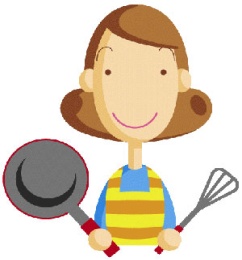 (Слайд 3)Конкурс «Просто мама» (найди своего ребёнка) - Мамы любят своих детей, они могут узнать их по голосу, по походке, по носику, по ушкам.(Дети сидят на стульчиках, мамы по очереди ищут своего ребёнка по ушам с завязанными глазами).(Слайд 4)Конкурс «Кулинар»- Вас мамы часто балуют кулинарными изысками. Они наизусть знают сотни рецептов. Сейчас я для участников конкурса буду перечислять ингредиенты популярных блюд у детей.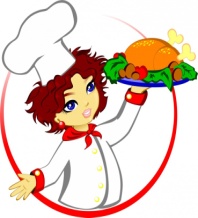 1-й рецепт.5 яиц, 1 стакан муки, 1 ст.сахара, ч.ложка соли, и соды. (тесто для бисквита).2-й рецепт.3 стакана молока. 2 стакана муки, 2 яйца, 25г сливочного масла, 0.5 ч. ложки сахара. 0,5 ч. ложки соли, мясной фарш. (блинчики с мясом).3-й рецепт.50г. дрожжей, 1/2ч.л.соли, 1 стакан молока, 2ст.ложки сахара. 200г мягкого маргарина, 3.5 стакана муки, яблочное повидло. (пирожки с яблоками).4-й рецепт.Капуста квашенная, огурцы солёные, лук, морковь отварная, свёкла отварная, картофель отварной, зелёный горошек, подсолнечное масло. (винегрет).5-й рецепт.Яйцо вареное, лук репчатый, морковь отварная, свёкла отварная, картофель отварной, майонез, сельдь.6-й рецепт.Отварное яйцо, морковь отварная, картофель отварной, майонез, лук, зелёный горошек, говядина или колбаса докторская. (салат «Оливье»).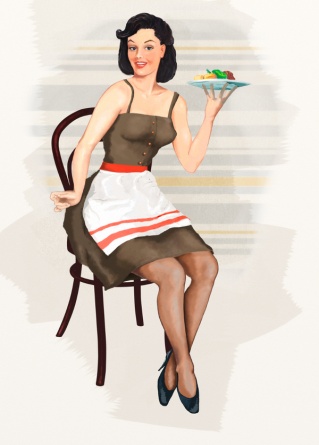 (Слайд 5)Конкурс «Золушка» - Помните сказку про Золушку?  Мачеха дала Золушке задание перебрать крупу. Сегодня мы мамам приготовили испытание: на ощупь угадать название крупы.(Слайд 6)Песня «Робот»Слова:  Саша Кочура           Музыка:   В. ТкаченкоСоберу для мамы робота такогоЧтобы всю работу делал он по дому!И стирал, и гладил, жарил и варил,И полы на кухне подметал и мыл.И полы на кухне подметал и мыл.Чтобы мог зашить он рваные штанишки,На ночь прочитал бы нам с братишкой книжки.И придя с работы мама удивитсяНикакой заботы можно спать ложится,Никакой заботы можно спать ложится.Припев :Робот, этот  роботМожет делать всё вокруг.Он поможет, робот тожеСамый настоящий друг!Робот штука нужная, пусть нам помогаетБратик мой Серёжка быстро подрастает.Подрастём немного, силы наберёмся-Вот тогда хозяйством сразу и займёмся,Вот тогда хозяйством сразу и займёмся.Припев :Робот, этот  роботМожет делать всё вокруг.Он поможет, робот тожеСамый настоящий друг!А пока мы дети, что нам за работаНам ещё в игрушки поиграть охота.Вырастем – поможем, будет нам наградаВот увидит мама, будет очень рада,Вот увидит мама, будет очень рада.Припев :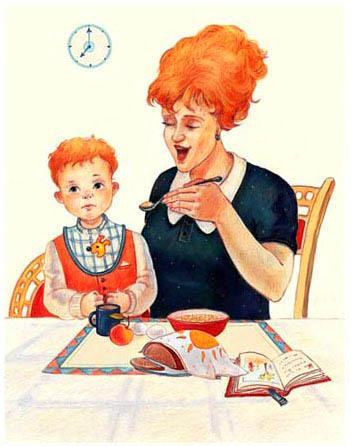 (Слайд 7)Конкурс «Дегустация» - Мамы в детстве кормили вас с ложечки. Уговаривали: «Съешь одну ложечку за маму, другую за папу, за кошечку, за собачку». Сейчас дорогие мамы самый вкусный конкурс. В этом конкурсе дети будут кормить своих мам вкусным вареньем, а мамы будут угадывать сорт варенья.  Сложность задания заключается в том, что мы завяжем мамам глаза.(Слайд 8)Песня «Солдатушки - бравые ребятушки»Викторина «Веришь или нет»?- Этот конкурс тоже для ребят. Я буду задавать ребятам вопросы, а вы должны отвечать: верю или не верю. За правильный ответ будете получать сладкий приз.(Слайд 9)1. Верите ли вы, что Ксюша Боровинская посещала детский сад «Лебёдушка» и на Новый год любила наряжаться в костюм Снежинки? (Нет,  (Щелч.) это Ксюшина мама)(Слайд 10)2. Верите ли вы, что на фотографии мама Нади Семёновой на новогодней ёлке? (нет, (Щелч.)  мама Вики Турлановой)3. Верите ли вы, что мама Вики Стрелиной увлекается восточными танцами? (да, она даже принимала участие в конкурсах).4. Верите ли вы, что мама Арины Братчук так любила ходить в школу, что однажды даже ночью пошла на уроки (да, она перепутала время).5. Верите ли вы, что не бывает на свете послушных детей? (нет, есть послушные дети. Мама Ксюши Боровинской росла послушным и воспитанным ребёнком, она помогала своей маме, убирала за собой вещи, научилась шить и вязать)6. Верите ли вы, что мама Захара ходила в школу с поломанной правой рукой и писала быстрее всех в классе? (да, учительница даже ставила её в пример другим ученикам, которые жаловались, что они не успевают записывать)7. Верите ли вы, что мама Алины Валиевой училась в нашей школе? (да)8. Верите ли вы, что мама Андрея не боится мышей? (да, но она опасается их, т.к. в детстве с ней произошёл случай, который на всю жизнь научил её опасаться этих грызунов).9. А верите ли вы, что мама Маргариты сама научилась играть на скрипке? (нет, она научилась играть на гитаре)10. А верите ли вы, что мама Максима в детстве любила шить своим куклам наряды? (да, она даже из рубашки своего папы смастерила наряд своей любимой кукле).11. Верите ли вы, что мама Нади Семёновой, пожертвовала своим плащом. Чтобы сшить наряд кукле? (нет, она по ошибке его испортила)12. Верите ли вы, что из валяной шерсти можно сделать ёлочные украшения? (да, мама Серёжи может сделать из валяной шерсти, бисера и золотых ниток смастерить ёлочные украшения). 13. Верите ли вы, что мама Арины Трифоновой всегда с собой в школу брала щенка?  (нет, он так к ней привязался, что однажды, не найдя её дома, побежал за ней в школу. Щенок отыскал класс, где училась моя мама. Стал под дверью и начал скулить. Когда открыли дверь, щенок радостно завилял хвостом, увидев свою хозяйку)14. А верите ли вы, что мама Василисы в 4 года всегда говорила правду? (да, однажды, она с мамой ехала в автобусе, который был переполнен пассажирами. На одной из остановок в салон еле-еле протиснулась женщина, расталкивая всех вокруг. Мама Василисы не выдержала и сказала: «А ты, тётя, с длинным носом, куда лезешь?»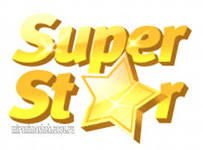 (Слайд 11)Конкурс «Музыкальный» - Сейчас мы с вами проведём интересный конкурс частушек. От каждой команды по одному представителю приглашаем для участия в этом конкурсе.(Слайд 12)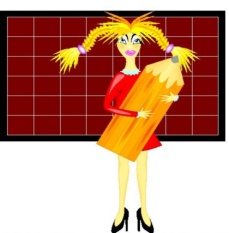 Конкурс викторина - А сейчас мамы побывают в роли учениц. Вам предстоит ответить на ряд вопросов викторины. Вопросы ловушки, будьте внимательны.По чему мамы на даче любят ходить босиком? (по земле)За чем едят гости на мамином празднике? (за столом)Какая нота нужна маме для супа? (соль)Что не войдёт даже в самую большую мамину кастрюлю? (крышка)Какой рукой лучше мешать чай? (ложечкой)Когда мама ходит сидя? (когда играет в шахматы)Их какого полотна нельзя сшить маме платье? (из железнодорожного)Сколько нужно одинаковых букв и каких, чтобы сказать обо всех маминых родственниках одним словом? (семьЯ)Учреждение, куда мамы приводят неграмотных детей? (школа)Когда мама может мчаться со скоростью автомобиля? (когда сама находится в автомобиле)(Слайд 13)Конкурс «Домашний кассир» 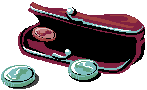 - А сейчас мы предлагаем вашему вниманию конкурс, который позволит проверить, как мамы умеют планировать семейный бюджет, как часто им приходится решать финансовые вопросы. Каждая мама, не считая, может сказать, сколько у неё денег в кошельке, сколько она потратила сегодня в магазине на покупку продуктов. Нужно будет с закрытыми глазами распознать достоинство монет и посчитать общую сумму.- А теперь давайте подведём итоги нашей игры. Сколько жетонов и медалей набрала каждая команда?  Все сегодня очень старались. Дети особенно переживали за своих мам. Они ещё раз показали, как они вас любят. (Слайд 14 - клип)Песня «О маме»- Дорогие женщины! Пусть ваши лица устают только от улыбок, а руки от букетов цветов. Пусть ваши дети будут послушны, а любимые мужчины внимательны! Пусть ваш домашний очаг всегда украшают уют, любовь, достаток, любовь и счастье!(Слайд 15)Конкурс «Просто мама»Конкурс «Кулинар»Конкурс «Золушка» Конкурс «Дегустация» Конкурс «Музыкальный» Конкурс викторина Конкурс «Домашний кассир» 